Exhibitor Information & Registration FormThe 2022 Extreme Weather Ready Expo invites you to participate as an exhibitor in the Kids Zone.  This family-friendly, free event will take place at the George R. Brown Convention Center.  The Expo is scheduled for Saturday, June11, 2022 from 10:00 AM to 3:00 PM.  The Kids Zone has an official opening kick-off set for 10:30 A.M.  The wide variety of exhibitors providing disaster preparedness educational materials, together with the convenient location, is projected to attractive over 2,500 visitors.  As always, there is no charge for exhibitor booth registration in the Kids Zone! As Texans, we are all aware of the potential for many types of natural disasters in our great State – flash floods, hurricanes, windstorms, tornadoes and wildfires.  Whether dealing with extreme weather events or any other type disaster, preparedness is a year-round activity.  The Expo is an excellent way to promote your company’s commitment to the community while engaging visitors with the importance of disaster preparedness.Supporting community disaster preparedness is a big part of the Expo’s take-away message.  Visitors of all ages attend this highly interactive Expo to learn how to be better prepared as an individual or family for severe weather conditions.  Discussions and exhibit booths provide an array of activities including, how to make a household emergency plan, demonstrations on how to build an emergency backpack and what items should be included in the kit, t important resources available in their neighborhoods (i.e., fire, police, city agencies, churches, temples) and much, much more.   EXHIBITOR GUIDELINES & INFORMATIONWe request that you plan hands-on emergency preparedness activities for young visitors at your booth.  To make your exhibitor booth matter, displaying information regarding your organization is also encouraged Registering:  Please complete the attached Kids Zone Exhibitor Registration Form no later than Friday, May 15th and return to Ryan.prillman@houstontx.gov.Set-Up & Tear Down: Move-in for exhibitors will be from 3:00 PM to 6:00 PM on Friday, June10.  Booths can also be set-up from 8:00 A.M. to 9:00 AM on Saturday, June11.  Please do not start deconstruction and remove any display items, signage and materials from your booth prior to 3:00 PM.  Booths:  Exhibitor booth registration includes the following:   One 10’x10’ booth area One skirted tableTwo chairsElectricity Two lunch tickets per booth; and Pre-Expo marketing with company name placed on Extreme Weather Expo website promoting your involvement at the event and exhibitor presence in the Kids Zone.Parking:  For your convenience, there is metered parking on surrounding streets and pay stations at several adjacent parking lots.  Unfortunately, there is no Expo parking available at the George R. Brown Convention Center. Information: Additional Extreme Weather Ready Expo details:  www.weatherreadyexpo.com.Exhibitor Registration FormOrganization Name:  Mailing Address:  Contact Person:  Email:  Office Phone:      Cell Phone:   Number of Tables:  Number of Chairs:   Electricity Required:  Please provide your company’s disaster preparedness activity   and any take-home materials provided:  Questions:  Ryan  Prillman:  832-395-3775 Exhibitor Registration Deadline: Friday, May 20, 2022Please return completed Kids Zone Exhibitor Registration Form to Ryan.prillman@houstontx.gov Thank you and we look forward to seeing you at the Extreme Weather Ready Expo!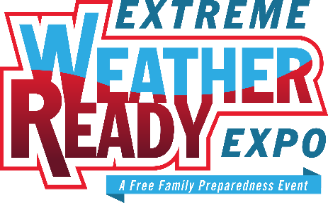 KID’S ZONESaturday, June 11, 202210:00 AM – 3:00 PM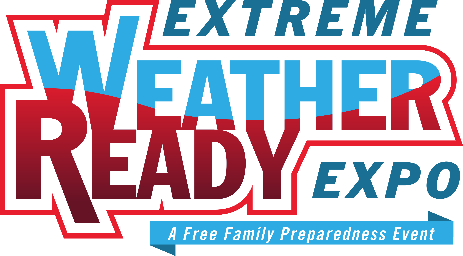 KID’S ZONESaturday, June 11, 202210:00 AM – 3:00 PM